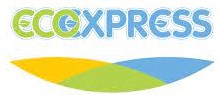 Номин Юнайтэд, Хан-Уул дүүрэг, Чингисийн өргөн чөлөө,Улаанбаатар 17042,Монгол Улс, 210136, Ш/Ч-2316Франчайз авах өргөдлийн маягтФранчайз эрх хүсэгчийн хувийн мэдээлэл:Эко экспресс өргөдлийн маягтыг бөглөсөнд баярлалаа. Таны өргөдөл жагсаалтад орсон тохиолдолд бид тантай холбогдох болно. Таны өргөдлийг шалгахад тодорхой хугацаа өрнө. Бүрэн бөглөсөн маягтаа дараах хаягаар илгээнэ үү:Номин Юнайтэд,     Хан-Уул дүүрэг, Чингисийн өргөн чөлөө,Улаанбаатар 17042,Монгол Улс, 210136, Ш/Ч-2316Email: ariuntuya.t@nomin.netДоорх хэсэг нь ЗӨВХӨН албаны хэрэглээнд зориулагдсан:______________________________                         ___________________________   Франчайз эрх хүсэгчийн хувийн мэдээлэл	  Франчайз эрх хүсэгчийн хувийн мэдээлэл	  Франчайз эрх хүсэгчийн хувийн мэдээлэл	Та Монгол Улсын иргэн үү?ТиймҮгүйОвог нэр:Гэрийн хаяг:	 	Гэрийн хаяг:	 	Гэрийн хаяг:	 	Төрсөн он, сар, өдөр:	 	Имэйл хаяг:Pегистрийн дугаар:    	Хүйс: Эр / Эм:Гэр бүлийн байдал:   	  Боловсрол	Боловсролын түвшин / сурсан жил:Мэргэшлийн дэлгэрэнгүй мэдээлэл:Ажил эрхлэлт /Бизнес эрхлэлтийн түүх	Одоогийн ажил эрхлэлт / эзэмшиж буй бизнес:Одоогийн ажил эрхлэлт / эзэмшиж буй бизнес:Одоогийн ажил эрхлэлт / эзэмшиж буй бизнес:(Компанийн нэр)(Компанийн нэр)(Компанийн нэр)Ажилд орсон/гарсан огноо:	 	Албан тушаал :                       	Албан тушаал :                       	Албан тушаал :                       	(Бизнесийн эрхлэгчийн хувьд бизнесийн бүтэц, зорилгыг тайлбарлана уу)(Бизнесийн эрхлэгчийн хувьд бизнесийн бүтэц, зорилгыг тайлбарлана уу)(Бизнесийн эрхлэгчийн хувьд бизнесийн бүтэц, зорилгыг тайлбарлана уу)2. Өмнөх ажил эрхлэлт/ эзэмшиж буй бизнес::*   	2. Өмнөх ажил эрхлэлт/ эзэмшиж буй бизнес::*   	2. Өмнөх ажил эрхлэлт/ эзэмшиж буй бизнес::*   	(Компанийн нэр)(Компанийн нэр)(Компанийн нэр)Ажилд орсон/гарсан огноо:Ажлаас гарсан шалтгаан: 	Ажлаас гарсан шалтгаан: 	Ажлаас гарсан шалтгаан: 	Албан тушаал :  	 	Албан тушаал :  	 	Албан тушаал :  	 	(Бизнесийн эрхлэгчийн хувьд бизнесийн бүтэц, зорилгыг тайлбарлана уу)(Бизнесийн эрхлэгчийн хувьд бизнесийн бүтэц, зорилгыг тайлбарлана уу)(Бизнесийн эрхлэгчийн хувьд бизнесийн бүтэц, зорилгыг тайлбарлана уу)  Франчайзийн эрх ашиглах  байгууллагын нэр :  Франчайзийн эрх ашиглах  байгууллагын нэр :  Франчайзийн эрх ашиглах  байгууллагын нэр :Байгуулагдсан огноо: Үйл ажиллагааны чиглэл: Регистрийн дугаар:Байнгын оршин суугаа хаяг:                                                                                     И-мэйл хаяг (Дараагийн шатны шалгаруулалтын мэдээллийг и-мэйлээр илгээх тул и-мэйлээ зөв эсэхийг шалгана уу.)И-мэйл хаяг (Дараагийн шатны шалгаруулалтын мэдээллийг и-мэйлээр илгээх тул и-мэйлээ зөв эсэхийг шалгана уу.)И-мэйл хаяг (Дараагийн шатны шалгаруулалтын мэдээллийг и-мэйлээр илгээх тул и-мэйлээ зөв эсэхийг шалгана уу.)Facebook хаяг: Facebook хаяг: Facebook хаяг: Санхүүгийн байдал:  Санхүүгийн байдал:  Санхүүгийн байдал:  Cарын тогтмол орлого, орлогын эх үүсвэр:Үл хөдлөх хөрөнгө, үнэлгээ Хөрөнгө оруулалт: хувь эзэмшиж буй аж ахуйн нэгж:Өр зээл - 24 сараас дээш хугацаатай зээл болон 1 сард төлдөг дүн: ______________________________________________________________________________________________________________________________________________________Өр зээл - 24 сараас дээш хугацаатай зээл болон 1 сард төлдөг дүн: ______________________________________________________________________________________________________________________________________________________Өр зээл - 24 сараас дээш хугацаатай зээл болон 1 сард төлдөг дүн: ______________________________________________________________________________________________________________________________________________________Бусад мэдээлэл	Бусад мэдээлэл	Бусад мэдээлэл	Та өмнө нь баг, хамт олныг удирдах ажил хийж байсан уу? ТиймҮгүйТа бизнесийн санхүүгийн анхан шатны мэдлэгтэй юу? ТиймҮгүйТа  дэлгүүрийн үйл ажиллагаанд байнга хяналт тавьж, үйлчлүүлэгчидтэй шууд харилцаж, тэдэнд өөрөө үйлчлэх боломжтой юу?ТиймҮгүйТа дэлгүүрийн борлуулалт, үйл ажиллагааг сайжруулан  ашигт ажиллагаа хүртлэх хугацаанд таны эрүүл мэнд биеийн байдал болон бусад шалтгаан байгаа эсэх  ? тийм бол бичих ТиймҮгүйТа “Эко экспресс ”конвиненс эрх эзэмшигчийн гаргасан үйлчилгээний  стандарт,дүрэм журам, ISO стандартыг өөрийн эзэмшиж буй дэлгүүртээ өдөр тутам мөрдөх боломжтой юу? ТиймҮгүйТа  компьютерийн хэрэглээний програм ашиглах чадвартай юу?  ТиймҮгүйТа эхний удаа франчайзийн эрх ашиглах  10 жилийн хураамж  10 сая төгрөгийг өөрөө төлөх  боломжтой юу? Үгүй бол бичих ТиймҮгүй Та эхний удаа франчайзийн эрх ашиглах  хамтран ажиллах гэрээний хугацаанд үйл ажиллагаа жигдэрч ашигт ажиллагаанд хүртлэх хугацааны эрсдэлийн зардлыг төлөх боломжтой юу? ТиймҮгүйТа эхний удаа франчайзийн эрх ашиглах  хугацаанд барьцаалах  үл хөдлөх хөрөнгө нь өөрийн эзэмшилд  байгаа эсэх  ?ТиймҮгүйТа франчайзийн эрхийг авахдаа Сар бүр засвар, тоног төхөөрөмжийн элэгдлийн  зардалуудыг  төлөх боломжтой  юу? ТиймҮгүй МэдэгдэлДээрх бүх хариултууд миний мэдлэг, итгэл үнэмшлийн хэмжээнд үнэн бөгөөд бүрэн дүүрэн гэдгийг үүгээр илэрхийлж байна. Энэхүү баримт бичгийг гүйцэтгэсний улмаас Эко Экспресс салбар надад ямар нэгэн дэлгүүр франчайз олгох үүрэг хүлээгээгүй гэдгийг би хүлээн зөвшөөрч байна. Энэхүү өргөдлийн талаарх аливаа худал мэдэгдэл нь Эко Экспресс салбартай байгуулсан аливаа гэрээг цаашид авч үзэхээс татгалзах эсвэл хүчингүй болгох хангалттай шалтгаан гэж хүлээн зөвшөөрнө. Энэхүү өргөдлийн үр дүнд миний зан чанар, ерөнхий нэр хүнд, хувийн шинж чанар, санхүүгийн байдал, Эко Экспресс франчайз эрх ашиглагч байх ерөнхий чадамжтай холбоотой баталгаа авах боломжтой гэдгийг би ойлгож байна.Нэмж дурдахад, доор гарын үсэг зурснаар би өмнөх эсвэл одоо эрхэлж байгаа ажил,  хувийн болон бизнесийн мэдээллийг судалж, франчайз эрх ашиглагч болох боломжтой эсэхийг тодорхойлохыг хүлээн зөвшөөрч байна.  Үүгээр би өөрт хамаарах бүх бичиг баримт, бүртгэл болон бусад мэдээллийг Eco Express-д  бүрэн гүйцэт олгохыг зөвшөөрч байна. Энэ өргөдлийн маягт нь доорх өдрөөс хойш 90 хоногийн хугацаанд идэвхтэй гэж би ойлгож байна. Эко Экспресс нь ямар ч шалтгаангүйгээр миний өргөдлийг татгалзах эрхтэй гэдгийг би ойлгож байна.Би өөрийн хувийн мэдээлэл болон энэ маягтад багтсан бусад мэдээлэлд гарсан аливаа өөрчлөлтийг Eco Express-д нэн даруй бичгээр мэдэгдэх болно гэдгээ баталж байна. Энэхүү маягтыг бөглөснөөр би франчайз эрх авах өргөдлийг үнэлэх зорилгоор миний хувийн мэдээллийг цуглуулах, ашиглах, задруулахыг зөвшөөрч байна, хэрэв миний франчайз эрх авах өргөдлийг зөвшөөрсөн бол:(1) франчайз гэрээг эхлүүлэх эсвэл цуцлах, (2) Эко Экспресс дэлгүүрийн франчайз үйл ажиллагаатай холбоотой (шууд ба шууд бусаар) эсвэл түүнтэй холбоотой аливаа бизнес, хууль эрх зүйн асуудлыг шийдвэрлэхӨргөдөл гаргагчийн гарын үсэг, огноо  _____________________________________________________Батлагдсан огноо:	Баталсан: